Use this template in a multi-age context to plan an overview or summary of the teaching, learning and assessment for multiple year levels in the Australian Curriculum: Drama. For planning advice, refer to the Planning for teaching, learning and assessment document available on the Planning tab for each learning area at www.qcaa.qld.edu.au/p-10/aciq/version-9/learning-areas.How to use this template: Type information into the fields (yellow shading). When the plan is complete, delete the highlighted instructions (blue shading). To do so, select the instruction text, click the Home tab > Styles dropdown > Clear All/Clear Formatting > text will revert to Normal style and you can delete the text.Note: Insert/delete rows/columns, as required, to provide an overview of the teaching, learning and assessment sequence across the bands.Years 7–8 Note: Adjust the table to reflect the number of units you will offer.Highlight the aspects of the achievement standard that will be assessed within each unit.Note: Adjust the table to reflect the number of units you will offer. Check or uncheck the columns as appropriate for each unit.Years 9–10 Note: Adjust the table to reflect the number of units you will offer.Highlight the aspects of the achievement standard that will be assessed within each unit.Note: Adjust the table to reflect the number of units you will offer. Check or uncheck the columns as appropriate for each unit.Note: Adjust the table to reflect the number of units you will offer. Check or uncheck the columns as appropriate for each unit. © State of Queensland (QCAA) 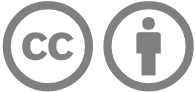 Licence: https://creativecommons.org/licenses/by/4.0 | Copyright notice: www.qcaa.qld.edu.au/copyright — lists the full terms and conditions, which specify certain exceptions to the licence. | Attribution (include the link): © State of Queensland (QCAA)  www.qcaa.qld.edu.au/copyright.Unless otherwise indicated material from the Australian Curriculum is © ACARA 2010–present, licensed under CC BY 4.0. For the latest information and additional terms of use, please check the Australian Curriculum website and its copyright notice.Years 7–10 multi-age 
Curriculum and assessment planContext and cohort considerations (if applicable)Describe the context and cohort. Consider the following to make informed professional decisions during the planning process:relevant student data and information, e.g. achievement dataavailable resources, e.g. timetablingschool and sector priorities.Level description — Years 7–8 Level description — Years 9–10 In this band, learning in Drama builds on each student’s prior learning and experiences. Students learn in and through the practices of Drama: creating, performing and responding. They use drama processes in purposeful and creative ways, and continue to develop their connection with and contribution to the world as artist and as audience. They work individually and in collaboration with peers and teachers.Students explore drama in local, regional, national and global contexts such as drama in countries or regions of Asia, including use of drama in multi-arts, trans-disciplinary or hybrid forms. They take opportunities to engage with living performers and drama-makers, and expand their awareness of diverse drama practices, genres and/or styles.In this band, the focus is on students:exploring and responding todrama works, performances, practices and contexts from a range of cultures, times and places; for example, through analysis of their own drama or the work of others, including professional workthe diversity of drama created and/or performed by First Nations Australians and how this work demonstrates respect for Indigenous Cultural and Intellectual Property rightsdeveloping practices and skills creative practices for creating and performing drama using the elements of drama: role, situation, language, place, movement, time, character, relationships, voice, tension, space, mood/atmosphere, contrast, symbol and focus, and conventions relevant to selected forms and/or stylescritical practices by taking opportunities to reflect, evaluate or respond to their own work and the work of others; for example, documenting ideas and intentions for devised drama, evaluating their own or others’ responses to drama, reflecting on their own performancescreating drama in improvised, devised and scripted forms such as process drama, puppetry, object theatre, short- or long-form improvisation, play-building and devising, scripted drama/script interpretation; for example, interpretation of realism and/or non-realism, exploration of historic, contemporary or hybrid stylespresenting and performing drama in informal and/or formal settings; for example, performing for a specific target audience.In this band, learning in Drama continues to build on each student’s prior learning and experiences as students develop their capability and confidence across the practices of Drama: creating, performing and responding. They continue to use drama processes in purposeful and creative ways that are informed by their engagement with the work of living performers and drama-makers from across local, regional, national and global contexts, such as countries or regions in Asia, including use of drama in multi-arts, trans-disciplinary and/or hybrid forms. This awareness of diverse drama practices, genres and/or styles informs their own drama practice. They work collaboratively with peers and teachers.In this band, the focus is on students:exploring and responding todrama works, performances, practices and contexts from a range of cultures, times and places; for example through analysis of their own drama or the work of others, including professional workways in which drama created and/or performed by First Nations Australians celebrates and challenges multiple perspectives of Australian identitydeveloping practices and skills building and extending creative practices for creating and performing drama using the elements of drama: role, situation, language, place, movement, time, character, relationships, voice, tension, space, mood/atmosphere, contrast, symbol, focus and conventions relevant to selected forms and/or stylesbuilding and extending critical practices by taking opportunities to reflect on, evaluate or respond to their own work and the work of others; for example, documenting ideas and intentions for script interpretations, analysing their own and others’ use of elements of drama, and evaluating their own performancescreating drama in improvised, devised and scripted forms such as process drama, puppetry, object theatre, short- or long-form improvisation, play building and devising, scripted drama/script interpretation; for example, interpretation of realism and non-realism, exploration of historic, contemporary and/or hybrid stylespresenting and performing drama in informal and/or formal settings; for example, using acting skills and working in an ensemble to perform drama for familiar and unfamiliar audiences.Unit 1 — Unit 2 — Unit 3 — Unit 4 — Duration: Duration: Duration: Duration: Years 7–8 Years 9–10 Unit 1 Unit 1 Unit 2 Unit 2 Unit 3 Unit 3 Unit 4Unit 4Assessment — TimingAssessment — TimingAssessment — TimingAssessment — Timing AssessmentAchievement standardBy the end of Year 8, students analyse how elements of drama and/or conventions are manipulated in drama they create and/or experience. They evaluate the ways drama created and/or performed across cultures, times, places and/or other contexts communicates ideas, perspectives and/or meaning. They describe respectful approaches to creating, performing and/or responding to drama.Students work collaboratively to manipulate elements of drama and conventions to shape and sustain dramatic action in improvised, devised and/or scripted drama. They employ performance skills to convey dramatic action and communicate ideas, perspectives and/or meaning when performing drama to audiences.By the end of Year 8, students analyse how elements of drama and/or conventions are manipulated in drama they create and/or experience. They evaluate the ways drama created and/or performed across cultures, times, places and/or other contexts communicates ideas, perspectives and/or meaning. They describe respectful approaches to creating, performing and/or responding to drama.Students work collaboratively to manipulate elements of drama and conventions to shape and sustain dramatic action in improvised, devised and/or scripted drama. They employ performance skills to convey dramatic action and communicate ideas, perspectives and/or meaning when performing drama to audiences.By the end of Year 8, students analyse how elements of drama and/or conventions are manipulated in drama they create and/or experience. They evaluate the ways drama created and/or performed across cultures, times, places and/or other contexts communicates ideas, perspectives and/or meaning. They describe respectful approaches to creating, performing and/or responding to drama.Students work collaboratively to manipulate elements of drama and conventions to shape and sustain dramatic action in improvised, devised and/or scripted drama. They employ performance skills to convey dramatic action and communicate ideas, perspectives and/or meaning when performing drama to audiences.By the end of Year 8, students analyse how elements of drama and/or conventions are manipulated in drama they create and/or experience. They evaluate the ways drama created and/or performed across cultures, times, places and/or other contexts communicates ideas, perspectives and/or meaning. They describe respectful approaches to creating, performing and/or responding to drama.Students work collaboratively to manipulate elements of drama and conventions to shape and sustain dramatic action in improvised, devised and/or scripted drama. They employ performance skills to convey dramatic action and communicate ideas, perspectives and/or meaning when performing drama to audiences.By the end of Year 8, students analyse how elements of drama and/or conventions are manipulated in drama they create and/or experience. They evaluate the ways drama created and/or performed across cultures, times, places and/or other contexts communicates ideas, perspectives and/or meaning. They describe respectful approaches to creating, performing and/or responding to drama.Students work collaboratively to manipulate elements of drama and conventions to shape and sustain dramatic action in improvised, devised and/or scripted drama. They employ performance skills to convey dramatic action and communicate ideas, perspectives and/or meaning when performing drama to audiences.By the end of Year 8, students analyse how elements of drama and/or conventions are manipulated in drama they create and/or experience. They evaluate the ways drama created and/or performed across cultures, times, places and/or other contexts communicates ideas, perspectives and/or meaning. They describe respectful approaches to creating, performing and/or responding to drama.Students work collaboratively to manipulate elements of drama and conventions to shape and sustain dramatic action in improvised, devised and/or scripted drama. They employ performance skills to convey dramatic action and communicate ideas, perspectives and/or meaning when performing drama to audiences.By the end of Year 8, students analyse how elements of drama and/or conventions are manipulated in drama they create and/or experience. They evaluate the ways drama created and/or performed across cultures, times, places and/or other contexts communicates ideas, perspectives and/or meaning. They describe respectful approaches to creating, performing and/or responding to drama.Students work collaboratively to manipulate elements of drama and conventions to shape and sustain dramatic action in improvised, devised and/or scripted drama. They employ performance skills to convey dramatic action and communicate ideas, perspectives and/or meaning when performing drama to audiences.By the end of Year 8, students analyse how elements of drama and/or conventions are manipulated in drama they create and/or experience. They evaluate the ways drama created and/or performed across cultures, times, places and/or other contexts communicates ideas, perspectives and/or meaning. They describe respectful approaches to creating, performing and/or responding to drama.Students work collaboratively to manipulate elements of drama and conventions to shape and sustain dramatic action in improvised, devised and/or scripted drama. They employ performance skills to convey dramatic action and communicate ideas, perspectives and/or meaning when performing drama to audiences.ModerationContent descriptionsUnitUnitUnitUnitContent descriptionsUnitUnitUnitUnitContent descriptionsUnitUnitUnitUnitContent descriptionsUnitUnitUnitUnitExploring and responding1234Developing practices and skills1234Creating and making1234Presenting and performing1234investigate ways the elements of drama and/or conventions are used to communicate ideas, perspectives and/or meaning in drama created and/or performed across cultures, times, places and/or other contexts AC9ADR8E01develop performance skills relevant to selected drama styles and/or forms AC9ADR8D01improvise and devise drama and/or interpret scripted drama, manipulating elements of drama and applying conventions relevant to the style/formAC9ADR8C01rehearse and perform improvised, devised and/or scripted drama to audiences, using performance skills and conventions relevant to style and/or formAC9ADR8P01investigate the diversity of drama created and/or performed by First Nations Australians, considering culturally responsive approaches to Indigenous Cultural and Intellectual Property rightsAC9ADR8E02reflect on their own and others’ drama to inform choices when manipulating elements of drama and/or conventions to shape dramatic action AC9ADR8D02evaluate and refine use of elements of drama and/or conventions to shape and sustain dramatic action and/or communicate ideas, perspectives and/or meaningAC9ADR8C02Unit 1Unit 1Unit 2Unit 2Unit 3Unit 3Unit 4 Unit 4 Assessment — TimingAssessment — TimingAssessment — TimingAssessment — Timing AssessmentAchievement standardBy the end of Year 10, students analyse how and why the elements of drama, performance skills and/or conventions are manipulated in drama they create, perform and/or experience. They evaluate how drama in a range of styles and/or from a range of contexts communicates ideas, perspectives and/or meaning. They evaluate how drama is used to celebrate and challenge perspectives of Australian identity.Students work individually and/or collaboratively to shape and manipulate use of the elements of drama, conventions and/or dramatic structures to communicate ideas, perspectives and/or meaning. They use performance skills relevant to style and/or form to sustain belief, roles and characters in performances of improvised, devised and/or scripted drama for audiences.By the end of Year 10, students analyse how and why the elements of drama, performance skills and/or conventions are manipulated in drama they create, perform and/or experience. They evaluate how drama in a range of styles and/or from a range of contexts communicates ideas, perspectives and/or meaning. They evaluate how drama is used to celebrate and challenge perspectives of Australian identity.Students work individually and/or collaboratively to shape and manipulate use of the elements of drama, conventions and/or dramatic structures to communicate ideas, perspectives and/or meaning. They use performance skills relevant to style and/or form to sustain belief, roles and characters in performances of improvised, devised and/or scripted drama for audiences.By the end of Year 10, students analyse how and why the elements of drama, performance skills and/or conventions are manipulated in drama they create, perform and/or experience. They evaluate how drama in a range of styles and/or from a range of contexts communicates ideas, perspectives and/or meaning. They evaluate how drama is used to celebrate and challenge perspectives of Australian identity.Students work individually and/or collaboratively to shape and manipulate use of the elements of drama, conventions and/or dramatic structures to communicate ideas, perspectives and/or meaning. They use performance skills relevant to style and/or form to sustain belief, roles and characters in performances of improvised, devised and/or scripted drama for audiences.By the end of Year 10, students analyse how and why the elements of drama, performance skills and/or conventions are manipulated in drama they create, perform and/or experience. They evaluate how drama in a range of styles and/or from a range of contexts communicates ideas, perspectives and/or meaning. They evaluate how drama is used to celebrate and challenge perspectives of Australian identity.Students work individually and/or collaboratively to shape and manipulate use of the elements of drama, conventions and/or dramatic structures to communicate ideas, perspectives and/or meaning. They use performance skills relevant to style and/or form to sustain belief, roles and characters in performances of improvised, devised and/or scripted drama for audiences.By the end of Year 10, students analyse how and why the elements of drama, performance skills and/or conventions are manipulated in drama they create, perform and/or experience. They evaluate how drama in a range of styles and/or from a range of contexts communicates ideas, perspectives and/or meaning. They evaluate how drama is used to celebrate and challenge perspectives of Australian identity.Students work individually and/or collaboratively to shape and manipulate use of the elements of drama, conventions and/or dramatic structures to communicate ideas, perspectives and/or meaning. They use performance skills relevant to style and/or form to sustain belief, roles and characters in performances of improvised, devised and/or scripted drama for audiences.By the end of Year 10, students analyse how and why the elements of drama, performance skills and/or conventions are manipulated in drama they create, perform and/or experience. They evaluate how drama in a range of styles and/or from a range of contexts communicates ideas, perspectives and/or meaning. They evaluate how drama is used to celebrate and challenge perspectives of Australian identity.Students work individually and/or collaboratively to shape and manipulate use of the elements of drama, conventions and/or dramatic structures to communicate ideas, perspectives and/or meaning. They use performance skills relevant to style and/or form to sustain belief, roles and characters in performances of improvised, devised and/or scripted drama for audiences.By the end of Year 10, students analyse how and why the elements of drama, performance skills and/or conventions are manipulated in drama they create, perform and/or experience. They evaluate how drama in a range of styles and/or from a range of contexts communicates ideas, perspectives and/or meaning. They evaluate how drama is used to celebrate and challenge perspectives of Australian identity.Students work individually and/or collaboratively to shape and manipulate use of the elements of drama, conventions and/or dramatic structures to communicate ideas, perspectives and/or meaning. They use performance skills relevant to style and/or form to sustain belief, roles and characters in performances of improvised, devised and/or scripted drama for audiences.By the end of Year 10, students analyse how and why the elements of drama, performance skills and/or conventions are manipulated in drama they create, perform and/or experience. They evaluate how drama in a range of styles and/or from a range of contexts communicates ideas, perspectives and/or meaning. They evaluate how drama is used to celebrate and challenge perspectives of Australian identity.Students work individually and/or collaboratively to shape and manipulate use of the elements of drama, conventions and/or dramatic structures to communicate ideas, perspectives and/or meaning. They use performance skills relevant to style and/or form to sustain belief, roles and characters in performances of improvised, devised and/or scripted drama for audiences.ModerationContent descriptionsUnitUnitUnitUnitContent descriptionsUnitUnitUnitUnitContent descriptionsUnitUnitUnitUnitContent descriptionsUnitUnitUnitUnitExploring and responding1234Developing practices and skills1234Creating and making1234Presenting and performing1234investigate use of elements of drama, performance skills and/or conventions to communicate and/or challenge ideas, perspectives and/or meaning in drama across cultures, times, places and/or other contextsAC9ADR10E01develop performance skills and/or techniques to manipulate elements of drama and/or use conventions to communicate the physical and psychological aspects of roles and characters consistent with intentions AC9ADR10D01improvise and devise drama, and interpret scripted drama, using elements of drama and conventions to shape and manipulate dramatic action and convey intended ideas, perspectives and/or meaning AC9ADR10C01perform improvised, devised and/or scripted drama to audiences, using performance skills and conventions to shape the dramaAC9ADR10P01investigate the ways that drama created and/or performed by First Nations Australians celebrates and challenges multiple perspectives of Australian identityAC9ADR10E02reflect on their own and others’ drama or practices to refine and inform their use of elements of drama, conventions and/or approaches to shape and sustain dramatic action AC9ADR10D02rehearse and refine drama making deliberate aesthetic choices to unify dramatic meaningAC9ADR10C02General capabilitiesUnitsUnitsUnitsUnitsCross-curriculum prioritiesUnitsUnitsUnitsUnits12341234Critical and creative thinking Aboriginal and Torres Strait Islander histories and culturesDigital literacy Asia and Australia’s engagement with AsiaEthical understandingSustainabilityIntercultural understandingLiteracy NumeracyPersonal and social capability